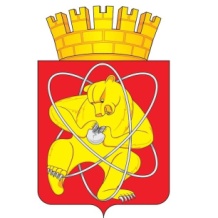 Городской округ «Закрытое административно – территориальное образование Железногорск Красноярского края»АДМИНИСТРАЦИЯ ЗАТО г. ЖЕЛЕЗНОГОРСКПОСТАНОВЛЕНИЕ26.01.2023                                                                                                                                              № 94г. ЖелезногорскО внесении изменений в постановление Администрации ЗАТО г. Железногорск от 29.12.2017 № 2325 «Об утверждении порядка общественного обсуждения проекта муниципальной программы (проекта изменений, которые вносятся в действующую муниципальную программу) формирования современной городской среды на 2018-2024 годы»В соответствии с Федеральным законом Российской Федерации от 06.10.2003 № 131-ФЗ «Об общих принципах организации местного самоуправления в Российской Федерации», постановлением Правительства Красноярского края от 29.08.2017 № 512-п «Об утверждении государственной программы Красноярского края "Содействие органам местного самоуправления в формировании современной городской среды"», в целях выработки эффективных решений, учитывающих мнения общественности, по вопросам повышения уровня благоустройства дворовых территорий многоквартирных домов, наиболее посещаемых общественных территорий,ПОСТАНОВЛЯЮ:1. Внести следующие изменения в постановление Администрации ЗАТО г. Железногорск от 29.12.2017 № 2325 «Об утверждении порядка общественного обсуждения проекта муниципальной программы (проекта изменений, которые вносятся в действующую муниципальную программу) формирования современной городской среды на 2018-2024 годы»:1.1. Наименование постановления Администрации ЗАТО г. Железногорск от 29.12.2017 № 2325 «Об утверждении порядка общественного обсуждения проекта муниципальной программы (проекта изменений, которые вносятся в действующую муниципальную программу) формирования современной городской среды на 2018-2024 годы» изложить в новой редакции:  «Об утверждении порядка общественного обсуждения проекта муниципальной программы (проекта изменений, которые вносятся в действующую муниципальную программу) формирования современной городской среды на 2018-2025 годы».1.2. Пункт 1. постановления изложить в новой редакции:«1. Утвердить порядок общественного обсуждения проекта муниципальной программы (проекта изменений, которые вносятся в действующую муниципальную программу) формирования современной городской среды на 2018-2025 годы  (Приложение № 1).».1.3. Внести следующие изменения в приложение № 1 к постановлению Администрации ЗАТО г. Железногорск от 29.12.2017 № 2325 «Об утверждении порядка общественного обсуждения проекта муниципальной программы (проекта изменений, которые вносятся в действующую муниципальную программу) формирования современной городской среды на 2018-2024 годы»:1.3.1. Наименование приложения изложить в новой редакции:«Порядок общественного обсуждения проекта муниципальной программы (проекта изменений, которые вносятся в действующую муниципальную программу) формирование современной городской среды на 2018-2025 годы».1.3.2. Пункт 1. изложить в новой редакции:«1. Порядок общественного обсуждения проекта муниципальной программы (проекта изменений, которые вносятся в действующую муниципальную программу) формирования современной городской среды на 2018-2025 годы (далее - Порядок) устанавливает порядок и сроки общественного обсуждения проекта муниципальной программы (проекта изменений, которые вносятся в действующую муниципальную программу) формирование современной городской среды на 2018-2025 годы (далее общественное обсуждение)».1.3.3. Подпункт 1) пункта 2 изложить в новой редакции:«1) информирования граждан и организаций о разработанном проекте муниципальной программы (проекта изменений, которые вносятся в действующую муниципальную программу) формирование современной городской среды на 2018-2025 годы (далее - проект программы)».2. Управлению внутреннего контроля Администрации ЗАТО                             г. Железногорск (В.Г. Винокурова) довести настоящее постановление до сведения населения через газету «Город и горожане».3. Отделу общественных связей Администрации ЗАТО г. Железногорск (И.С. Архипова) разместить настоящее постановление на официальном сайте Администрации ЗАТО г. Железногорск в информационно-телекоммуникационной сети «Интернет».4. Контроль над исполнением настоящего постановления оставляю за собой.5. Настоящее постановление вступает в силу после его официального опубликования.Глава ЗАТО г. Железногорск                                                                   И.Г. Куксин